ПРОТОКОЛ № _____Доп. Вр.                    в пользу                                           Серия 11-метровых                    в пользу                                            Подпись судьи : _____________________ /_________________________ /ПредупрежденияУдаленияПредставитель принимающей команды: ______________________ / _____________________ Представитель команды гостей: _____________________ / _________________________ Замечания по проведению игры ______________________________________________________________________________________________________________________________________________________________________________________________________________________________________________________________________________________________________________________________________________________________________________________________________________________________________________________________________________________________________________________________Травматические случаи (минута, команда, фамилия, имя, номер, характер повреждения, причины, предварительный диагноз, оказанная помощь): _________________________________________________________________________________________________________________________________________________________________________________________________________________________________________________________________________________________________________________________________________________________________________________________________________________________________________Подпись судьи:   _____________________ / _________________________Представитель команды: ______    __________________  подпись: ___________________    (Фамилия, И.О.)Представитель команды: _________    _____________ __ подпись: ______________________                                                             (Фамилия, И.О.)Лист травматических случаевТравматические случаи (минута, команда, фамилия, имя, номер, характер повреждения, причины, предварительный диагноз, оказанная помощь)_______________________________________________________________________________________________________________________________________________________________________________________________________________________________________________________________________________________________________________________________________________________________________________________________________________________________________________________________________________________________________________________________________________________________________________________________________________________________________________________________________________________________________________________________________________________________________________________________________________________________________________________________________________________________________________________________________________________________________________________________________________________________________________________________________________________________________________________________________________________________________________________________________________________________________________________________________________________________________________________________________________________________________________________________________________________________________________________________________________________________________________Подпись судьи : _________________________ /________________________/ 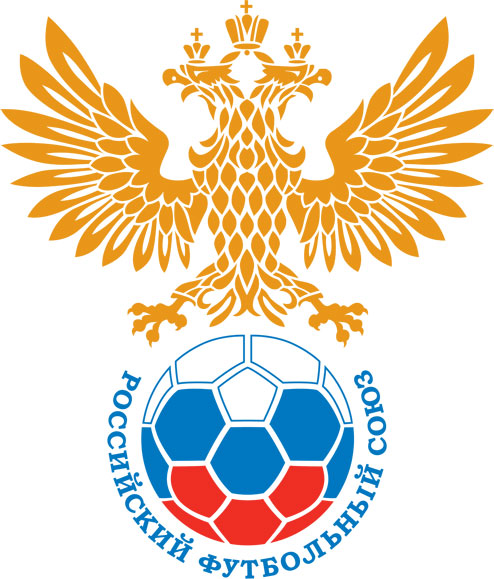 РОССИЙСКИЙ ФУТБОЛЬНЫЙ СОЮЗМАОО СФФ «Центр»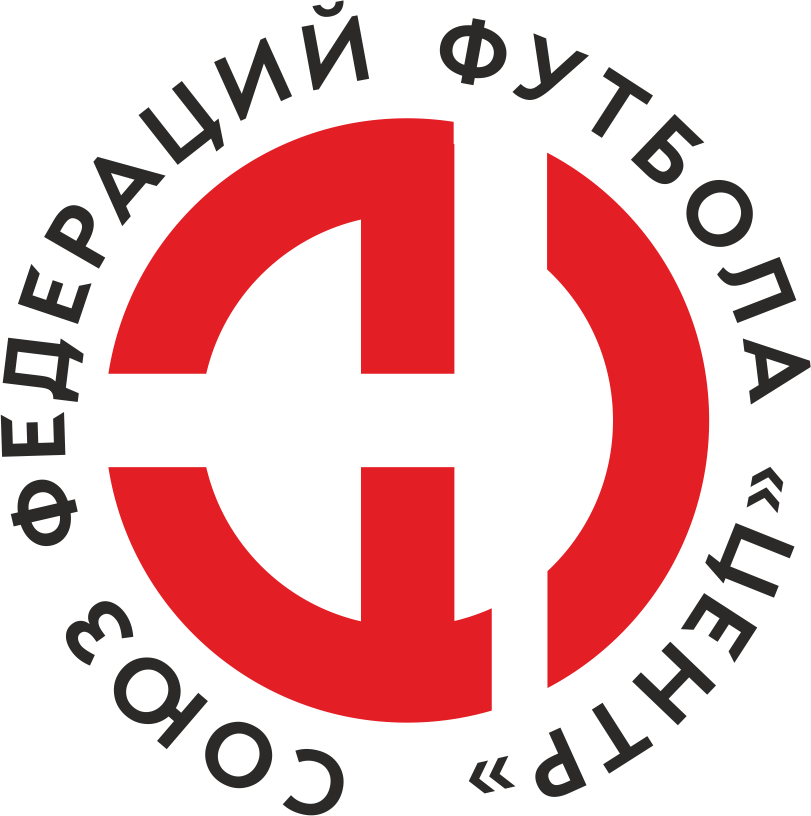    Первенство России по футболу среди команд III дивизиона, зона «Центр» _____ финала Кубка России по футболу среди команд III дивизиона, зона «Центр»Стадион «Динамо» (Брянск)Дата:13 мая 2023Динамо-Брянск-М (Брянск)Динамо-Брянск-М (Брянск)Динамо-Брянск-М (Брянск)Динамо-Брянск-М (Брянск)Орёл (Орёл)Орёл (Орёл)команда хозяевкоманда хозяевкоманда хозяевкоманда хозяевкоманда гостейкоманда гостейНачало:15:00Освещение:Естественное Естественное Количество зрителей:250Результат:0:2в пользуОрёл (Орёл)1 тайм:0:0в пользуничьяСудья:Ульев Дмитрий  (Тамбов)кат.1 кат.1 помощник:Сисикин Кириллкат.2 кат.2 помощник:Щербаков Алексейкат.2 кат.Резервный судья:Резервный судья:Климов Никитакат.2 кат.Инспектор:Сухомлинов Сергей ЮрьевичСухомлинов Сергей ЮрьевичСухомлинов Сергей ЮрьевичСухомлинов Сергей ЮрьевичДелегат:СчетИмя, фамилияКомандаМинута, на которой забит мячМинута, на которой забит мячМинута, на которой забит мячСчетИмя, фамилияКомандаС игрыС 11 метровАвтогол0:1Евгений МерцаловОрёл (Орёл)530:2Мухтар МухамадОрёл (Орёл)88Мин                 Имя, фамилия                          КомандаОснование45+Антон ДаниленкоДинамо-Брянск-М (Брянск)За второе предупреждение в матче (грубая игра)90+Матвей ЗимонинДинамо-Брянск-М (Брянск)За второе предупреждение в матче (грубая игра)90+Дмитрий МеркуловОрёл (Орёл)Серьезное нарушение правил (наступ с продавливанием открытыми шипами по незащищенной части тела)РОССИЙСКИЙ ФУТБОЛЬНЫЙ СОЮЗМАОО СФФ «Центр»РОССИЙСКИЙ ФУТБОЛЬНЫЙ СОЮЗМАОО СФФ «Центр»РОССИЙСКИЙ ФУТБОЛЬНЫЙ СОЮЗМАОО СФФ «Центр»РОССИЙСКИЙ ФУТБОЛЬНЫЙ СОЮЗМАОО СФФ «Центр»РОССИЙСКИЙ ФУТБОЛЬНЫЙ СОЮЗМАОО СФФ «Центр»РОССИЙСКИЙ ФУТБОЛЬНЫЙ СОЮЗМАОО СФФ «Центр»Приложение к протоколу №Приложение к протоколу №Приложение к протоколу №Приложение к протоколу №Дата:13 мая 202313 мая 202313 мая 202313 мая 202313 мая 2023Команда:Команда:Динамо-Брянск-М (Брянск)Динамо-Брянск-М (Брянск)Динамо-Брянск-М (Брянск)Динамо-Брянск-М (Брянск)Динамо-Брянск-М (Брянск)Динамо-Брянск-М (Брянск)Игроки основного составаИгроки основного составаЦвет футболок: Белый        Цвет гетр: СинийЦвет футболок: Белый        Цвет гетр: СинийЦвет футболок: Белый        Цвет гетр: СинийЦвет футболок: Белый        Цвет гетр: СинийНЛ – нелюбительНЛОВ – нелюбитель,ограничение возраста НЛ – нелюбительНЛОВ – нелюбитель,ограничение возраста Номер игрокаЗаполняется печатными буквамиЗаполняется печатными буквамиЗаполняется печатными буквамиНЛ – нелюбительНЛОВ – нелюбитель,ограничение возраста НЛ – нелюбительНЛОВ – нелюбитель,ограничение возраста Номер игрокаИмя, фамилияИмя, фамилияИмя, фамилияНЛОВ1Данила Чувасов Данила Чувасов Данила Чувасов 2Максим Кулешов Максим Кулешов Максим Кулешов 3Матвей Зимонин Матвей Зимонин Матвей Зимонин 32Дмитрий Шеремето Дмитрий Шеремето Дмитрий Шеремето 9Антон Даниленко Антон Даниленко Антон Даниленко 6Кирилл Кузьменко Кирилл Кузьменко Кирилл Кузьменко 8Иван Макеев (к)Иван Макеев (к)Иван Макеев (к)10Иван Гнеушев Иван Гнеушев Иван Гнеушев НЛОВ21Иван Сергеев Иван Сергеев Иван Сергеев 11Никита Черняков Никита Черняков Никита Черняков НЛ7Андрей Ефимчук Андрей Ефимчук Андрей Ефимчук Запасные игроки Запасные игроки Запасные игроки Запасные игроки Запасные игроки Запасные игроки 95Вадим ГербикВадим ГербикВадим Гербик22Антон КисленковАнтон КисленковАнтон Кисленков19Павел ЛайковПавел ЛайковПавел Лайков17Ян МиттЯн МиттЯн Митт18Степан СемерюкСтепан СемерюкСтепан Семерюк15Иван НовиковИван НовиковИван Новиков14Илья ВасинИлья ВасинИлья Васин13Богдан ЗятенковБогдан ЗятенковБогдан Зятенков16Максим ЛиманМаксим ЛиманМаксим Лиман5Егор МаликовЕгор МаликовЕгор МаликовТренерский состав и персонал Тренерский состав и персонал Фамилия, имя, отчествоФамилия, имя, отчествоДолжностьДолжностьТренерский состав и персонал Тренерский состав и персонал 1Дмитрий Вячеславович ДурневТренер вратарейТренер вратарейТренерский состав и персонал Тренерский состав и персонал 2Леонид Васильевич ГончаровАдминистраторАдминистратор3Владимир Иванович СиницкийВрачВрач4567ЗаменаЗаменаВместоВместоВместоВышелВышелВышелВышелМинМинСудья: _________________________Судья: _________________________Судья: _________________________11Иван ГнеушевИван ГнеушевИван ГнеушевБогдан ЗятенковБогдан ЗятенковБогдан ЗятенковБогдан Зятенков242422Иван СергеевИван СергеевИван СергеевЯн МиттЯн МиттЯн МиттЯн Митт4646Подпись Судьи: _________________Подпись Судьи: _________________Подпись Судьи: _________________33Данила ЧувасовДанила ЧувасовДанила ЧувасовВадим ГербикВадим ГербикВадим ГербикВадим Гербик4646Подпись Судьи: _________________Подпись Судьи: _________________Подпись Судьи: _________________44Кирилл КузьменкоКирилл КузьменкоКирилл КузьменкоАнтон КисленковАнтон КисленковАнтон КисленковАнтон Кисленков676755Никита ЧерняковНикита ЧерняковНикита ЧерняковПавел ЛайковПавел ЛайковПавел ЛайковПавел Лайков676766Андрей ЕфимчукАндрей ЕфимчукАндрей ЕфимчукИван НовиковИван НовиковИван НовиковИван Новиков707077Антон КисленковАнтон КисленковАнтон КисленковИлья ВасинИлья ВасинИлья ВасинИлья Васин7979        РОССИЙСКИЙ ФУТБОЛЬНЫЙ СОЮЗМАОО СФФ «Центр»        РОССИЙСКИЙ ФУТБОЛЬНЫЙ СОЮЗМАОО СФФ «Центр»        РОССИЙСКИЙ ФУТБОЛЬНЫЙ СОЮЗМАОО СФФ «Центр»        РОССИЙСКИЙ ФУТБОЛЬНЫЙ СОЮЗМАОО СФФ «Центр»        РОССИЙСКИЙ ФУТБОЛЬНЫЙ СОЮЗМАОО СФФ «Центр»        РОССИЙСКИЙ ФУТБОЛЬНЫЙ СОЮЗМАОО СФФ «Центр»        РОССИЙСКИЙ ФУТБОЛЬНЫЙ СОЮЗМАОО СФФ «Центр»        РОССИЙСКИЙ ФУТБОЛЬНЫЙ СОЮЗМАОО СФФ «Центр»        РОССИЙСКИЙ ФУТБОЛЬНЫЙ СОЮЗМАОО СФФ «Центр»Приложение к протоколу №Приложение к протоколу №Приложение к протоколу №Приложение к протоколу №Приложение к протоколу №Приложение к протоколу №Дата:Дата:13 мая 202313 мая 202313 мая 202313 мая 202313 мая 202313 мая 2023Команда:Команда:Команда:Орёл (Орёл)Орёл (Орёл)Орёл (Орёл)Орёл (Орёл)Орёл (Орёл)Орёл (Орёл)Орёл (Орёл)Орёл (Орёл)Орёл (Орёл)Игроки основного составаИгроки основного составаЦвет футболок: Зеленый    Цвет гетр:  ЗеленыйЦвет футболок: Зеленый    Цвет гетр:  ЗеленыйЦвет футболок: Зеленый    Цвет гетр:  ЗеленыйЦвет футболок: Зеленый    Цвет гетр:  ЗеленыйНЛ – нелюбительНЛОВ – нелюбитель,ограничение возрастаНЛ – нелюбительНЛОВ – нелюбитель,ограничение возрастаНомер игрокаЗаполняется печатными буквамиЗаполняется печатными буквамиЗаполняется печатными буквамиНЛ – нелюбительНЛОВ – нелюбитель,ограничение возрастаНЛ – нелюбительНЛОВ – нелюбитель,ограничение возрастаНомер игрокаИмя, фамилияИмя, фамилияИмя, фамилия1Никита_И. Котов Никита_И. Котов Никита_И. Котов 26Евгений Симаков Евгений Симаков Евгений Симаков 4Евгений Мерцалов Евгений Мерцалов Евгений Мерцалов 55Дмитрий Копылов Дмитрий Копылов Дмитрий Копылов 57Константин Шмаков Константин Шмаков Константин Шмаков 7Иван Щербаков Иван Щербаков Иван Щербаков 23Егор Ручкин Егор Ручкин Егор Ручкин 77Даниил Умрихин Даниил Умрихин Даниил Умрихин 10Георгий Борисов Георгий Борисов Георгий Борисов 11Артем Лукша (к)Артем Лукша (к)Артем Лукша (к)9Максим Николаев Максим Николаев Максим Николаев Запасные игроки Запасные игроки Запасные игроки Запасные игроки Запасные игроки Запасные игроки 16Максим СафоновМаксим СафоновМаксим Сафонов18Дмитрий МеркуловДмитрий МеркуловДмитрий Меркулов29Мухтар МухамадМухтар МухамадМухтар Мухамад17Никита КрасовНикита КрасовНикита Красов5Роман ДрушляковРоман ДрушляковРоман Друшляков24Илья УспенскийИлья УспенскийИлья Успенский8Дмитрий ВолгинДмитрий ВолгинДмитрий Волгин3Тимофей КлимовТимофей КлимовТимофей Климов21Сергей ПолосинСергей ПолосинСергей ПолосинТренерский состав и персонал Тренерский состав и персонал Фамилия, имя, отчествоФамилия, имя, отчествоДолжностьДолжностьТренерский состав и персонал Тренерский состав и персонал 1Евгений Викторович ПоляковТренер Тренер Тренерский состав и персонал Тренерский состав и персонал 2Руслан Викторович АкимовТренер вратарейТренер вратарей3Евгений Сергеевич Харин Массажист Массажист 4567Замена Замена ВместоВместоВышелМинСудья : ______________________Судья : ______________________11Константин ШмаковКонстантин ШмаковСергей Полосин7322Максим НиколаевМаксим НиколаевДмитрий Меркулов79Подпись Судьи : ______________Подпись Судьи : ______________Подпись Судьи : ______________33Георгий БорисовГеоргий БорисовМухтар Мухамад80Подпись Судьи : ______________Подпись Судьи : ______________Подпись Судьи : ______________44Даниил УмрихинДаниил УмрихинНикита Красов8955Егор РучкинЕгор РучкинРоман Друшляков90+66Артем ЛукшаАртем ЛукшаДмитрий Волгин90+77        РОССИЙСКИЙ ФУТБОЛЬНЫЙ СОЮЗМАОО СФФ «Центр»        РОССИЙСКИЙ ФУТБОЛЬНЫЙ СОЮЗМАОО СФФ «Центр»        РОССИЙСКИЙ ФУТБОЛЬНЫЙ СОЮЗМАОО СФФ «Центр»        РОССИЙСКИЙ ФУТБОЛЬНЫЙ СОЮЗМАОО СФФ «Центр»   Первенство России по футболу среди футбольных команд III дивизиона, зона «Центр» _____ финала Кубка России по футболу среди футбольных команд III дивизиона, зона «Центр»       Приложение к протоколу №Дата:13 мая 2023Динамо-Брянск-М (Брянск)Орёл (Орёл)команда хозяевкоманда гостей